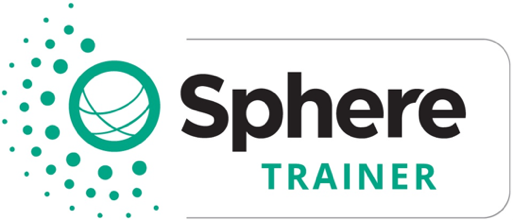 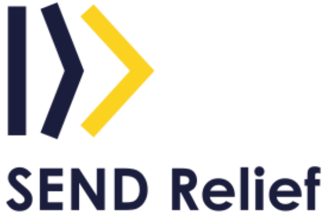 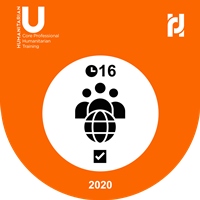 Professional ProfileMy work, training, and teaching have involved 28 countries for more than 22 years.  I have conducted 59 Sphere Trainings as of September 1, 2022.  I have provided general international disaster response training at 75 different events as well.  This document reflects the scope of my interests and pursuits in the areas of disaster response and community development.  The regions and countries where I have worked and trained include Southeast Asia and Oceania, Western Pacific, East Asia, South Asia, Central Asia, and North Africa and the Middle East.  My responsibilities include training National Partners, NGO’s front-line workers, governmental leaders, and regional leadership teams. I have worked in Thailand, Malaysia, Indonesia, Cambodia, Myanmar, Taiwan, Laos, China, Hong Kong, India, South Korea, Pakistan, Bangladesh, Sri Lanka, India, Kuwait, Iraq, Turkey, Australia, Nepal, Japan, Singapore, Jordan, The Bahamas, Haiti, England, France, Turkey, and other countries around the globe.My Work Goal:  To enhance and engage the relief and development efforts of organizations, governments, and private humanitarians worldwide to globally recognized levels of performance and standards, regardless of the size of the organization itself.Experience2001-Present     Asian Disaster Foundation – Chiang Mai, Thailand                      Executive Director2011-2020         BGR – International                      Area Director Asia Rim & Managing Director of Disaster                      Response and Training2020-Present     Send Relief International – Global                      Area Director Asia Rim & Managing Director of Disaster                     Response and Training2012-Present     Sphere Trainer                      Global Trainer for ADF, BGR, and Send Relief and for Sphere Project2012-2015        Visiting Lecturer/ Sphere Trainer                      National University of Singapore, Saw Swee Hock School of                                                  Public Health2012-2015         Adjunct Professor (J-Terms)                      The Southern Baptist Theological Seminary2001-2013         Asian Disaster Preparedness Center - Bangkok, Thailand                     ADPC Teaching Fellow/AmbassadorTeaching/Training ExperiencePatrick J. Melancon, PhDPacific Rim Area Director – Send Relief Int’lTrainingHumanitarian Crisis Response & Community Development2001-Present     Asian Disaster Foundation – Chiang Mai, Thailand                      Executive Director2011-2020        BGR – International                      Area Director Asia Rim & Managing Director of Disaster                      Response and Training2020-Present     Send Relief – Global                      Area Director Asia Rim & Managing Director of Disaster                     Response and Training2012-2020        Sphere Project Trainer                      Global Trainer for BGR and for Sphere Project2020-Present     Sphere Trainer                      Global Trainer for Send Relief Global and for Sphere Project2012-2015        Visiting Lecturer/Sphere Trainer                      National University of Singapore, Saw Swee Hock School of                                                  Public Health2012-2015         Adjunct Professor                      The Southern Baptist Theological Seminary2001-2013         Asian Disaster Preparedness Center - Bangkok, Thailand                     ADPC Teaching Fellow/Ambassador2001-2004         Operation Blessing/China Charities Federation - China                      Non-Employed Disaster Relief ConsultantTraining/Work ExperienceDisaster Response/Community Development StrategistCorporate MeetingsTeacher/Trainer (2001-2024)Disaster Management Course 28 (5-23 Nov 2001)“Civil Society and Disaster Preparedness”Sponsor: Asian Disaster Preparedness CenterPublic Health and Emergency Management in Asia and the Pacific (4-22 March 2002)“Disaster Recovery and Rehabilitation”Sponsors: Asian Disaster Preparedness Center, Japan International Corporation of Welfare Services, & World Health OrganizationReconstruction Needs Analysis, Planning and Implementation Workshop (13-15 August 2002)“Moving from Recovery to Rehabilitation”“Stakeholders in Relief and Recovery”Sponsor: World Bank, Asian Disaster Preparedness Center, ProVention ConsortiumPublic Health and Emergency Management in Asia and the Pacific (18-30 April 2004)“Disaster Recovery and Rehabilitation” Sponsors: Asian Disaster Preparedness Center, The Government of Norway, & The World Health Organization3rd Training Course on Public Health in Complex Emergencies (PHCE-3) (26 July – 7 August 2004)“Principles of Coordination” 7th Seventh International Training Course on Public Health in Complex Emergencies (PHCE-7) (11-23 August 2008) Bangkok, Thailand37th Disaster Management Course, Asian Disaster Preparedness Center (17 March – 4 April 2008) Bangkok, Thailand“Emergency Response Management Principles and Concepts,” “Leadership, Decision Making, and Change Management,” and “People Management – Working in Multi-Agency Teams”38th Disaster Management Course, Asian Disaster Preparedness Center, Bangkok Thailand (10-28 November 2008)“Management Strategies, Decision Making, and Change Management” also “People Management – Working in Multi-Agency Teams”8th Training Course on Public Health in Complex Emergencies (PHCE-8), Asian Disaster Preparedness Center, Bangkok, Thailand (6-18 July 2009), “Principles of Coordination” and “Coordination Exercise” Sponsored by World Education, Inc. International Rescue Committee, and the Asian Disaster Preparedness Center.Cambodian National Strategy Team Leader TrainingSeminars: Human Needs Missions, Strategic use of Human Needs Opportunities.  Phnom Penh, Cambodia (18-20 January 2010)Seminars: Strategic Use of Disaster Response; Trends, Biblical Perspectives, Assessment, Response Planning, Distribution Logistics, Current Scenarios, and Bridging the Gap.  Manila, Philippines (8-11 February 2010)Asian Disaster Preparedness Center, Asian Disaster Preparedness Center, Bangkok Thailand (16-18 February 2010) “Management Strategies, Decision Making, and Change Management” also “People Management – Working in Multi-Agency Teams”International Disaster Response Training/Teaching Since July 2011 - 75 Public Training Events as of 11 March 2020 (detailed at the bottom of this CV)Sphere Project Training since July 2013 - 65 Public Training Events as of 11 March 2020 (detailed at the bottom of this CV)1992–2000	Federal Express Corporation	Memphis, TN, USASenior Manager, Global Community Relations & Corporate ContributionsAdvised the CEOs of the following corporate subsidiaries on global philanthropic humanitarian strategy:FDX Corporation (Holding Company)Federal Express Corporation (USA, Asia-Pacific, Europe & Middle East, Central & South America)Roadway Package System (Pittsburgh, Pennsylvania, USA)Viking Freight Company (San Jose, California)Developed and implemented corporate community relations global strategyTrained management in community strategy development and involvementOversaw global philanthropic strategy and business development initiatives involving philanthropyManaged the volunteer programs and United Way of America Program involving 175,000 employees and 16,000+ volunteersDisbursed over $25 million in humanitarian assistance each calendar yearCoordinated humanitarian relief operations with governments and international relief agencies around the world1986–1992	Federal Express Corporation	Memphis, TN, USAManager, International Import OperationsSupervised the shipping of all importsManaged 65 employeesWorked with United States customs clearance officersManager, International Export OperationsDirected international export operations into CanadaDeveloped customer service plan with Montreal staffWorked with United States customs clearance officersManager, Domestic Flight OperationsNew York City marketWashington, DC marketBoston, MA marketOakland, CA marketOB/China Charities Federation – (Beijing, China) – Advisory BoardBoston College – Center for Corporate Community RelationsUnited Way of America - (Washington, DC) – National Advisory BoardAmerican Red Cross (Washington, DC) – National Advisory BoardMemphis City/Shelby County Schools – Corporate Partnership BoardSafe Kids (Washington, DC) – National Corporate Partnership BoardTraining Events DetailInternational Disaster Response Training/Teaching Since July 2011 - 75 Public Training Events as of 08-09-2020 (detailed below)International Disaster Response Training Level I, DLC,  Virginia (18-22 July 2011)International Disaster Response Training Level I, Midwestern College, FUSION (15-22 August 2011)International Disaster Response Training Level I, Louisiana Directors, Pineville, LA (12-13 September 2011)International Disaster Response Training Level I, College Heights, Casper, WY (21-23 September 2011)International Disaster Response Training Level I, DLC, Virginia (5-10 October 2011)International Disaster Response Training Level I, Linden, TN (14-17 October 2011)International Disaster Response Training Level I, Hands and Feet Conference, Donelson, TN (27-28 October 2011)International Disaster Response Training Level I, Colonial Hills, Hernando, MS (28-29 October 2011)International Disaster Response Training Level I, Beulah, LA (5-11 November 2011)International Disaster Response Training Level I, DLC, Virginia (12-13 January 2012)International Disaster Response Training Level I, Gardendale, AL (3-5 February 2012)International Disaster Response Training Level I, Colonial Hills, Hernando, MS (17-19 February 2012)International Disaster Response Training Level I, Tennessee SBDR, Brentwood, TN (24-25 February 2012)International Disaster Response Training Level I, Bellevue Exposition, Memphis, TN (25-26 February 2012)International Disaster Response Training Level I, Montgomery, AL (29 February – 02 March 2012)International Disaster Response Training Level I, California University, Ontario, California (8-11 March 2012)International Disaster Response Training Level I, Urbancrest Global Impact Conference, Lebanon, Ohio (16-17 March 2012)International Disaster Response Training Level I, Mississippi SBDR, Jackson, MS (29-30 March 2012)International Disaster Response Training Level I, EUGE Conference, Virginia (12-14 April 2012)International Disaster Response Training Level I, BMDF, Kansas City, MO (19-21 April 2012)International Disaster Response Training Level I, Sent Conference, Dallas, TX (26-29 April 2012)International Disaster Response Training Level I, College Heights, Casper, WY (1-5 May 2012)International Disaster Response Training Level I, BGCT/TBM SBDR, Dallas, TX (9-11 May 2012)International Disaster Response Training Level I, Urbancrest Disaster Response Group, Lebanon, OH (17-20 May 2012)International Disaster Response Training Level I, Parkway Disaster Response Group, Goodlettsville, TN (1-2 June 2012)International Disaster Response Training Level I, DLC, Virginia (28-30 June 2012)International Disaster Response Training Level I, DLC, Virginia (12-14 July 2012)International Disaster Response Training Level I, Oklahoma SBDR, Oklahoma City, OK (19-21 July 2012)International Disaster Response Training Level I, Collegiate Week, Glorieta, NM (5-8 August 2012)International Disaster Response Training Level I, SBDR Roundtable, Des Moines, IA (14-16 August 2012)International Disaster Response Training Level I, Hands and Feet Conference, Magnolia Avenue Disaster Response Group, Riverdale, CA (23-26 August 2012)International Disaster Response Training Level I, North Carolina Disaster Response, Cart Disaster Response Group, Cary, North Carolina (7-8 September 2012)International Disaster Response Training Level I, Baptist Global Response Medical Assessment Team, Nashville, TN (21-22 September 2012)International Disaster Response Training Level I, Disaster Response Group, Lafayette, LA (28-29 September 2012)International Disaster Response Training Level I, Global Medical Alliance, DLC, Virginia (8-12 October 2012)International Disaster Response Training Level I, Travis Avenue Disaster Response Group, Dallas, TX (26-27 October 2012)International Disaster Response Training Level I, California University, Riverdale, CA (6-10 November 2012)International Disaster Response Training Level I, Mindanao Disaster Response Group, Davao City, Philippines (15-17 November 2012)International Disaster Response Training Level I, Sphere Orientation, Louisville, KY, The Southern Disaster Response Group (21-25 January 2013)International Disaster Response Training Level I, Health Care Professionals in International Disaster Response, BGR Disaster Response Group, Nashville, TN (11-12 January 2013)International Disaster Response Training Level I, Relief and Development Orientation, Chiang Mai, Thailand (14 February 2013)International Disaster Response Training Level I, Union University, Jackson, TN (22-23 February 20130International Disaster Response Training Level I, SBDR Network, Winnsboro, SC (28 February – 1 March 2013)International Disaster Response Training Level I, Morristown Disaster Response Group, Morristown, TN (8-9 March 2013)International Disaster Response Training Level I, MI-WI Disaster Response Group, Empower Conference, Green Lake, WI (14-16 April 2013)International Disaster Response Training Level I, Sunnyside Disaster Response Group, Cheyenne, WI (22-24 March 2013)International Disaster Response Training Level I, Texas Disaster Response Group, TBM, Dallas, TX (18-20 April 2013)International Disaster Response Training Level I, Kentucky Disaster Response Group, SBDR Network, Louisville, KY (25-27 April 2013)International Disaster Response Training Level I, Texas Disaster Response Group, TBM, Dallas, TX (21-23 May 2013)International Disaster Response Training Level I, Northwest Disaster Response Group, SBDR Network, Vancouver, WA (30 May – 1 June 2013)International Disaster Response Training Level I, DLC, Virginia (25-28 June 2013)International Disaster Response Training Level I, Maryland, Maryland Disaster Response Network (23-24 August 2013)International Disaster Response Training Level II, Clinton, MS, Mississippi SBDR Network (30-31 August 2013)International Disaster Response Training Level II, Kansas City, MO, Missouri SBDR Network (13-14 September 2013)International Disaster Response Training Level I, Philippines, Davao, Philippine Convention (16-20 September 2013)International Disaster Response Training Level I, Virginia, DLC (1-4 October 2013)Water Sanitation and Hygiene (WASH) Intensive, Toccoa, GA, North American SBDR (26 January 2014)International Disaster Response Training Level I, Beaumont, TX, Golden Triangle SBDR Network (31 January – 2 February 2014)International Disaster Response Training Level I, Knoxville, TN, Knox County SBDR (07 February – 8 February 2014)International Disaster Response Training Level I, Morrison Heights Disaster Response Group, Clinton, MS (21 February – 22 February 2014)International Disaster Response Training Level I, Union University, Jackson, TN (07 March – 08 March 2014)International Disaster Response Training Level I, Alabama SBDR Network, Alabama Convention, Shocco Springs, AL, (04 April – 05 April 2014)International Disaster Response Training Level I, SBDR Network, South Carolina Baptist Convention, Colombia, SC, (13 May – 15 May 2014)International Disaster Response Training Level I, Alabama SBDR Network, Alabama Convention, Montgomery, AL, (10 July – 11 July 2014)International Disaster Response Training Level I, Global Medical Alliance, DLC, Virginia, (16 July – 17 July 2014)International Disaster Response Training Level I, Chiang Rai Student Center, Chiang Rai, Thailand, (27 Aug – 28 August 2014)International Disaster Response Training Level I, Health Care Professionals in International Disaster Response, BGR Disaster Response Group, Collierville, TN, (28-29 May 2015)International Disaster Response Training Level I, Global Medical Alliance, DLC, Virginia, (03 May – 04 May 2015)International Disaster Response Training Level I, Health Care Professionals in International Disaster Response, California University School of Nursing, California SBDR Disaster Response Group, Riverside, CA (15-16 October 2015)International Disaster Response Training Level I, Health Care Professionals in International Disaster Response, Galveston, TX SBDR, Galveston, TX (29-30 October 2015)International Disaster Response Training Level I, Idlewild Professional Health Care Disaster Response Group, Idlewild, FL (22 January – 23 January 2016)International Disaster Response Training Level I, Global Medical Alliance, DLC, Virginia (20-21 July 2016)International Disaster Response Training Level I Tate Springs Group, Houston, TX (05-06 August 2016)International Disaster Response Training Level I, Westport Road Group, Louisville, KY (24-25 January 2020)International Disaster Response Training Level I, Fair Hope Group, Mobile, AL (24-25 July 2020)75 Public Training Events as of 08-09-2020.Sphere Project Training since July 2013 - 65 Public Training Events as of 20 October 2023 (detailed below)Sphere Project / 15 July 2013 – 19 July 2013 - USA, Atlanta, GA, SBDR. Lead Trainer - Trained NGO workers and leaders who have regularly participated in humanitarian response.Sphere Project / 07 Oct 2013 - 11 Oct 2013 - USA, Riverside, CA, California University.  Lead trainer who trained, California University Professional Health Care students, faculty, and staff.Sphere Project / 14 Oct 2013 - 18 Oct 2013 - USA, Nashville, TN, SBDR.  Lead Trainer - Trained NGO workers and leaders who have regularly participated in humanitarian response.Sphere Project / 04 Nov 2013 - 08 Nov 2013 - USA, Dallas, TX, Texas SBDR. Lead Trainer - Trained NGO workers and leaders who have regularly participated in humanitarian response.Sphere Project / 03 Dec 2013 - 07 Dec 2013 - China, Chengdu, Sichuan Host: Chengdu Showyou Non-Profit Organization, Financial Sponsor:  Chengdu Showyou Non-Profit Organization, Lead Trainer - Trained NGO workers and leaders who have regularly participated in humanitarian response.Sphere Project / 10 March 2014 – 14 March 2014 - USA, Virginia, Virginia SBDR. Lead Trainer - Trained NGO, Convention, and volunteer workers and leaders who have regularly participated in humanitarian response.Sphere Project / 07 April 2014 – 11 April 2014 - USA, Kansas City, MO.  Kansas-Nebraska State SBDR Network.  State convention leaders.   Lead Trainer - Trained NGO, Convention, and volunteer workers and leaders who have regularly participated in humanitarian response.Water, Sanitation, and Hygiene Intensive / 17 May 2014 - USA, Louisville, KY.  Kentucky State SBDR Network.  State convention leaders.   Lead Trainer – Intensive training in WASH.Sphere Project / 23 June 2014 – 27 June 2014 - USA, Madison, MS. Open training.  Lead Trainer - Trained NGO, Convention, and volunteer workers and leaders who have regularly participated in humanitarian response.Sphere Project / 01 Dec 2014 - 05 Dec 2014 - China, Chengdu, Sichuan, Hosts: Chengdu Showyou Non-Profit Organization, Financial Sponsor: Chengdu Showyou Non-Profit Organization, Lead Trainer - Trained NGO workers and leaders who have regularly participated in humanitarian responseSphere Project / 12 Jan 2015 – 16 Jan 2015 - USA, Louisville, KY. Madison, MS. SBTS graduate school.  Lead Trainer - Trained NGO, Convention, and volunteer workers and leaders who have regularly participated in humanitarian response.Sphere Project / 02 Feb 2015 – 06 Feb 2015 - China, Cangnan, Zhejiang, Hosts: Cangan Yijiayi Welfare Association, Chengdu Showyou Non-Profit Organization, Financial Sponsor: Dunhe Foundation, Lead Trainer - Trained NGO workers and leaders who have regularly participated in humanitarian response.Sphere Project / 16 Mar 2015 – 20 Mar 2015 Urbancrest Global Impact Conference, Lebanon, Ohio.  Lead Trainer - Trained NGO, Convention, and local volunteer workers and leaders who have regularly participated in humanitarian response. Sphere Project / 13 Apr 2015 – 17 Apr 2015 - China, Beijing, Hosts: Chengdu Showyou Non-Profit Organization, Zhuoming Disaster Information Service Center, Beijing Yongan Emergency Technology Center, Safestar Disaster Reduction Education Center, Financial Sponsors: Narada Foundation, Zhenro Foundation, Lead Trainer - Trained NGO workers and leaders who have regularly participated in humanitarian response.Sphere Project / 04 May 2015 – 08 May 2015 - Singapore, National University of Singapore Saw Swee Hock School of Public Health, course CO 5206, Medical and Humanitarian Emergencies. Lead Trainer - Trained graduate university students, NGO workers, and leaders who have regularly participated in humanitarian response as a part of the educational system.Sphere Project / 22 Jun 2015 – 26 Mar 2015 College Heights Global Impact Conference, Casper, Wyoming.  Lead Trainer - Trained NGO, Convention, and local volunteer workers and leaders who have regularly participated in humanitarian response. Sphere Project / 31 Aug 2015 – 04 Sept 2015 Micah Network Disaster Relief Impact Conference, Kathmandu, Nepal.  Lead Trainer - Trained NGO, and local volunteer workers and leaders who have regularly participated in humanitarian response. Sphere Project / 22 Sept 2015 – 26 Sept 2015 - China, Kunming, Yunnan, Hosts: Chengdu Showyou Non-Profit Organization, Yunnan Blue Sky Rescue Team, Win In Life Public Welfare Development Center, Financial Sponsors: Narada Foundation, The Amity Foundation, Lead Trainer - Trained NGO workers and leaders who have regularly participated in humanitarian response.Sphere Project / 12 Oct 2015 - 16 Oct 2015 - USA, Riverside, CA, California University.  Lead trainer who trained, California University Professional Health Care students, faculty, and staff.Sphere Project / 09 Nov 2015 – 13 Nov 2015 - China, Beijing, Chengdu, Lead Trainer - Trained NGO workers and leaders who have regularly participated in humanitarian response.Sphere Project / 30 Nov 2015 – 04 Dec 2015 - China, Beijing, Lead Trainer - Trained NGO workers and leaders who have regularly participated in humanitarian response.Sphere Project / 31 Jan 2016 – 05 Feb 2016 - USA, Nashville, TN, SBDR Roundtable Conference. Lead Trainer - Trained NGO workers, Health Care Professionals and leaders who have regularly participated in humanitarian response.Sphere Project / 21 Mar 2016 - 25 Mar 2016 – Chiang Mai, Thailand. Lead trainer who trained multinational NGO leaders who have regularly participated in humanitarian response.Sphere Project / 28 Mar 2016 – 01 Apr 2016 - China, Chengdu, Sichuan, Hosts: China NGO Center for Disaster Risk Reduction, Chengdu Showyou Non-Profit Organization, Sichuan University – The Hong Kong Polytechnic University Institute of Disaster Management and Reconstruction, Financial Sponsors: Save the Children, Narada Foundation, One Foundation, Lead Trainer - Trained NGO workers and leaders who have regularly participated in humanitarian response.Sphere Project / 09 May 2016 – 13 May 2016 - Singapore, National University of Singapore Saw Swee Hock School of Public Health, course CO 5206, Medical and Humanitarian Emergencies.  Lead Trainer - Trained graduate university students, NGO workers, and leaders who have regularly participated in humanitarian response as a part of the educational system.Sphere Project / 18 May 2016 - 22 May 2016 – Chiang Mai, Thailand. Lead trainer who trained multinational Uzbekistan NGO leaders who have regularly participated in humanitarian response.Sphere Project / 12 Sept 2016 – 16 Sept 2016 - China, Lanzhou, Gansu, Hosts: China NGO Center for Disaster Risk Reduction, Chengdu Showyou Non-Profit Organization, Lanzhou University Center for Western Environment and Social Development, Financial Sponsors: Save the Children, Narada Foundation, One Foundation, Lead Trainer - Trained NGO workers and leaders who have regularly participated in humanitarian response.Sphere Project / 19 Sept 2016 – 23 Sept 2016 - China, Chengdu, Sichuan, Lead Trainer - Trained NGO workers and leaders who have regularly participated in humanitarian response.Sphere Project / 08 Feb 2017 - 12 Feb 2017 – Colombo, Sri Lanka. Lead trainer who trained multinational Sri Lankan NGO leaders who have regularly participated in humanitarian response.Sphere Project / 20 Feb 2017 – 24 Feb 2017 - China, Beijing, Hosts: Sichuan Charity Corporation, China NGO Center for Disaster Risk Reduction, Chengdu Show You Foundation, Financial Sponsors: Narada Foundation, One Foundation, Save the Children, Lead Trainer - Trained NGO workers and leaders who have regularly participated in humanitarian response.Sphere Project / 06 Mar 2017 – 10 Mar 2017 - USA, Tacoma, WA, SBDR Tacoma Disaster Response Associated Groups Training event. Lead Trainer - Trained NGO workers, Health Care Professionals and leaders who have regularly participated in humanitarian response.Sphere Project / 08 May 2017 – 12 May 2017 - Singapore, National University of Singapore Saw Swee Hock School of Public Health, course CO 5206, Medical and Humanitarian Emergencies.  Lead Trainer - Trained graduate university students, NGO workers, and leaders who have regularly participated in humanitarian response as a part of the educational system.Sphere Project / 15 Aug 2017 – 19 Aug 2017 – Japan, Tokyo, Japan Disaster Response Associated Groups Training event. Lead Trainer - Trained NGO workers, Health Care Professionals and leaders who have regularly participated in humanitarian response.Sphere Project / 28 Aug 2017 – 02 Sep 2017 - China, Nanjing, Hosts: Amity Foundation, Save the Children, Shenzhen One Foundation, Narada Foundation, China Non-Governmental Organization Center for Disaster Risk Reduction, Chengdu Show You Foundation, China Risk Reduction Resilience Innovation Project Lab, Innovation Center for Risk Convergence, Beijing Normal University Academic Research Center, Lead Trainer - Trained NGO and governmental workers and leaders who want to participate in humanitarian crisis response.Sphere Project / 06 Nov 2017 – 10 Nov 2017 - China, Chengdu, Hosts: Amity Foundation, Shenzhen One Foundation, Plan International, Narada Foundation, Main Organizers: Sichuan Charity Cooperation, Sichuan Social Power and Disaster Reduction Planning Center, China Non-Governmental Organization Center for Disaster Risk Reduction, Chengdu Show You Foundation, Associate Sponsors: Sichuan Disaster Risk Reduction Center, Sichuan Disaster Prevention and Reduction Museum, Lead Trainer - Trained NGO and governmental workers and leaders who want to participate in humanitarian crisis response.Sphere Project / 04 Dec 2017 – 08 Dec 2017 – Small group Sphere Project Volunteer Worker Training.  Lead Trainer - Trained NGO and other Volunteer Organization leaders who want to participate in humanitarian crisis response with refugees.Sphere Project / 14 May 2018 – 18 May 2018 - Singapore, National University of Singapore Saw Swee Hock School of Public Health, course CO 5206, Medical and Humanitarian Emergencies. Lead Trainer - Trained graduate university students, NGO workers, and leaders who have regularly participated in humanitarian response as a part of the educational system.Sphere Project / 23 July 2018 – 27 July 2018 - China, Manchu, Hosts: China NGO Center for Disaster Risk Reduction, Sichuan Social Power and Disaster Reduction Planning Center, Sichuan Youth and Social Force United Action Emergency Service, Chengdu Showyou Non-Profit Organization, Guangdong Danz Charity Foundation, China Women’s Development Foundation, Save the Children, One Foundation, Plan International, Lead Trainer - Trained NGO and governmental workers and leaders who want to participate in humanitarian crisis response.Sphere Project / 17 September 2018 – 21 September 2018 - China, Zhejiang, Hangzhou, Hosts: China NGO Center for Disaster Risk Reduction, Chengdu Showyou Non-Profit Organization, Guangdong Danz Charity Foundation, China Women’s Development Foundation, Save the Children, One Foundation, Lead Trainer - Trained NGO and governmental workers and leaders who want to participate in humanitarian crisis response.Sphere Project / 08 October 2018 – 12 October 2018 - Indonesia, Bandung, Hosts: Baptist Global Response International, Lead Trainer - Trained NGO and governmental workers and leaders who want to participate in humanitarian crisis response.Sphere Project / 12 November 2018 – 16 November 2018 - China, Zhejiang, Hangzhou, Hosts: China NGO Center for Disaster Risk Reduction, Chengdu Showyou Non-Profit Organization, Guangdong Danz Charity Foundation, China Women’s Development Foundation, Save the Children, One Foundation, Lead Trainer - Trained NGO and governmental workers and leaders who want to participate in humanitarian crisis response.Sphere Project / 26 November 2018 – 30 November   2018 – Bangladesh, Dhaka, Hosts: Baptist Global Response International, Lead Trainer - Trained NGO and governmental workers and leaders who want to participate in humanitarian crisis response.Sphere Project / 07 January 2019 – 11 January 2019 – Lynchburg, VA, USA, Hosts: Liberty University, LU Serve, Baptist Global Response, Lead Trainer - Trained NGO and governmental workers and leaders who want to participate in humanitarian crisis response.Sphere Project / 16 September 2019 – 20 September 2019 – China, Chengdu, Hosts:  China NGO Center for Disaster Risk Reduction, Chengdu Showyou Non-Profit Organization, Sichuan Disaster Prevention and Reduction Museum, Lead Trainer - Trained NGO and governmental workers and leaders who want to participate in humanitarian crisis response.Sphere Project / 11 November 2019 – 15 November 2019 – China, Xian, Hosts:  China NGO Center for Disaster Risk Reduction, Chengdu Showyou Non-Profit Organization, Guang Dong Danz Charity Foundation, One Foundation, The Amity Foundation, Lead Trainer - Trained NGO and governmental workers and leaders who want to participate in humanitarian crisis response.Sphere Project / 11 April 2020 – 15 April 2020 – China, Showyou Non-Profit Organization.  Lead Trainer - Trained NGO and governmental workers and leaders who want to participate in humanitarian crisis response.Sphere / 11 May 2020 – 20 May 2020 – Chiang Mai, Thailand.  Host:  Asian Disaster Foundation.  Private training.  Trained NGO workers in Massachusetts (USA) and leaders who want to participate in humanitarian crisis response.Sphere / 21 May 2020 – 29 May 2020 – Chiang Mai, Thailand.  Host:  Asian Disaster Foundation.  Private training.  Trained NGO workers in Maine (USA) and leaders who want to participate in humanitarian crisis response. Sphere Project / 21 June 2020 – 25 June 2020 – China, Showyou Non-Profit Organization.  Lead Trainer - Trained NGO and governmental workers and leaders who want to participate in humanitarian crisis response.Sphere / 12 July 2020 – 19 July 2020 – Chiang Mai, Thailand.  Host:  Asian Disaster Foundation.  Private training.  Trained NGO West Coast and Central USA and leaders who want to participate in humanitarian crisis response.Sphere / 26 July 2020 – 02 August 2020 – Chiang Mai, Thailand.  Host:  Asian Disaster Foundation.  Private NGO training.  Trained Tajikistan NGO leaders who want to participate in humanitarian crisis response.Sphere / 17 August 2020 – 26 August 2020 – Chiang Mai, Thailand.  Host:  Asian Disaster Foundation.  Private NGO training.  Trained Myanmar NGO leaders who want to participate in humanitarian crisis response.Sphere / 31 August 2020 – 07 September 2020 – Chiang Mai, Thailand.  Host:  Asian Disaster Foundation.  Private NGO training.  Trained Indianapolis, Indiana, USA NGO leaders who want to participate in humanitarian crisis response.Sphere Project / 21 June 2020 – 25 June 2020 – China, Showyou Non-Profit Organization.  Lead Trainer - Trained NGO and governmental workers and leaders who want to participate in humanitarian crisis response.Sphere Project / 07 December 2020 – 11 December 2020 – China, Showyou Non-Profit Organization.  Lead Trainer - Trained NGO and governmental workers and leaders who want to participate in humanitarian crisis response.Sphere Project / 18 January 2022 – 27 January 2022 – China, Showyou Non-Profit Organization.  Lead Trainer - Trained NGO and governmental workers and leaders who want to participate in humanitarian crisis response.Sphere / 31 August 2020 – 07 September 2020 – Chiang Mai, Thailand.  Host:  Asian Disaster Foundation.  Private NGO training.  Trained Indianapolis, Indiana, USA NGO leaders who want to participate in humanitarian crisis response.Sphere / 02 August 2021 – 06 August 2021 – Brentwood, TN, USA.  Host:  Asian Disaster Foundation.  Private NGO training.  Trained online for Brentwood, TN, USA NGO leaders who want to participate in humanitarian crisis response.Sphere / 12 Feb 2022.  What is new in the 2018 Sphere handbook?  Host:  Send Relief International.  Private NGO training.  Online.  Overview of 2018 Sphere handbook highlighting differences from earlier versions.Sphere / 27 June 2022 – 01 July 2022 – Rockville, VA, USA.  Host:  Asian Disaster Foundation.  Private NGO training.  Trained in person for Asian Disaster Foundation, Chiang Mai, Thailand, NGO leaders who want to participate in humanitarian crisis response.Sphere Project / 18 July 2022 – 22 July 2022 – Chengdu, China, Showyou Non-Profit Organization.  Lead Trainer - Trained NGO and governmental workers and leaders who want to participate in humanitarian crisis response.Sphere / 27 February 2023 – 03 March 2023 – Rockville, VA, USA.  Host:  Asian Disaster Foundation.  Private NGO training.  Trained in person Global Disaster Assessment and Response team for Asian Disaster Foundation, Chiang Mai, Thailand, NGO leaders who want to participate in humanitarian crisis response.Sphere Project / 03 April 2023 – 07 April 2023 – Chengdu, China, Showyou Non-Profit Organization.  Lead Trainer - Trained NGO and governmental workers and leaders who want to participate in humanitarian crisis response.Sphere / 07 August 2023 – 11 August 2023 – Brentwood, TN, USA.  Host:  Asian Disaster Foundation.  Private NGO training.  Trained in person Global Disaster Assessment and Response team for Asian Disaster Foundation, Chiang Mai, Thailand, NGO leaders who want to participate in humanitarian crisis response.Sphere / 14 August 2023 – 18 August 2023 – Mount Juliet, TN, USA.  Host:  Asian Disaster Foundation and Tennessee Responders Group.  Private NGO training.  Trained in person Global Disaster Assessment and Response team for Asian Disaster Foundation, Chiang Mai, Thailand, NGO leaders who want to participate in humanitarian crisis response.Sphere Project / 09 October 2023 – 13 October 2023 – Chengdu, China, Showyou Non-Profit Organization.  Lead Trainer - Trained NGO and governmental workers and leaders who want to participate in humanitarian crisis response.Sphere Project / 16 October 2023 – 20 October 2023 – Chengdu, China, Showyou Non-Profit Organization.  Lead Trainer - Trained NGO and governmental workers and leaders who want to participate in humanitarian crisis response.65 Public Training Events as of 20 October 2023.